В регистр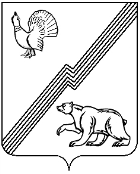 ДУМА ГОРОДА ЮГОРСКА	Ханты-Мансийского автономного округа-Югры	РЕШЕНИЕот 26 февраля 2016 года                                                                                                                 № 12О представлении лицами, замещающими муниципальные должности в Думе города Югорска, сведений о доходах, расходах, об имуществе и обязательствах имущественного характераВ соответствии со статьей 12.1 Федерального закона от 25 декабря 2008 года № 273-ФЗ «О противодействии коррупции», статьей 3 Федерального закона от 3 декабря 2012 года № 230-ФЗ «О контроле за соответствием расходов лиц, замещающих государственные должности, и иных лиц их доходам», статьей 4 Федерального закона от 7 мая 2013 года № 79-ФЗ «О запрете отдельным категориям лиц открывать счета (вклады), хранить наличные денежные средства и ценности в иностранных банках, расположенных за пределами территории Российской Федерации, владеть и (или) пользоваться иностранными финансовыми инструментами», постановлением Губернатора Ханты-Мансийского автономного округа – Югры от 18 февраля 2010 года № 33 «О представлении гражданами, претендующими на замещение государственных должностей Ханты-Мансийского автономного округа – Югры, и лицами, замещающими государственные должности Ханты-Мансийского автономного округа – Югры, сведений о доходах, расходах, об имуществе и обязательствах имущественного характера», Уставом города Югорска,ДУМА ГОРОДА ЮГОРСКА РЕШИЛА:Утвердить Положение о представлении лицами, замещающими муниципальные должности в Думе города Югорска сведений о доходах, расходах, об имуществе и обязательствах имущественного характера (далее – Положение).Установить, что лица, замещающие муниципальные должности, в Думе города Югорска представляют сведения о своих доходах, расходах, об имуществе и обязательствах имущественного характера, а также о доходах, расходах, об имуществе и обязательствах имущественного характера своих супругов и несовершеннолетних детей в соответствии с Положением и по форме справки, утвержденной Указом Президента Российской Федерации от 23 июня 2014 года № 460 «Об утверждении формы справки о доходах, расходах, об имуществе и обязательствах имущественного характера и внесении изменений в некоторые акты Президента Российской Федерации», если федеральными конституционными законами или федеральными законами для них не установлены иные порядок и формы представления.3.	Настоящее решение вступает в силу после его официального опубликования в газете «Югорский вестник».Глава города Югорска                                                                                                    Р.З. Салахов«26» февраля 2016 года             (дата подписания)            Приложение
к решению Думы города Югорска от 26 февраля 2016 года № 12Положение
о представлении лицами, замещающими муниципальные должности, в Думе города Югорска сведений о доходах, расходах, об имуществе и обязательствах имущественного характераНастоящее Положение определяет порядок представления лицами, замещающими муниципальные должности в Думе города Югорска (далее – лица, замещающие муниципальные должности), сведений о полученных ими доходах, расходах, об имуществе, принадлежащем им на праве собственности, и об их обязательствах имущественного характера, а также сведений о доходах, расходах супруги (супруга) и несовершеннолетних детей, об имуществе, принадлежащем им на праве собственности, и об их обязательствах имущественного характера (далее – сведения о доходах, расходах, об имуществе и обязательствах имущественного характера).2.	Сведения о доходах, расходах, об имуществе и обязательствах имущественного характера в соответствии с настоящим Положением представляются лицами, замещающими муниципальные должности, для которых законодательством не установлены иные порядок и формы представления указанных сведений.3.	Сведения о доходах, расходах, об имуществе и обязательствах имущественного характера представляются по утвержденной Указом Президента Российской Федерации от 23 июня 2014 года № 460 «Об утверждении формы справки о доходах, расходах, об имуществе и обязательствах имущественного характера и внесении изменений в некоторые акты Президента Российской Федерации» форме справки ежегодно, не позднее 30 апреля года, следующего за отчетным.4.	Лица, замещающие муниципальные должности, представляют ежегодно:а)	сведения о своих доходах, полученных за отчетный период
(с 1 января по 31 декабря) от всех источников (включая доходы по основному месту работы и месту замещения муниципальной должности, пенсии, пособия, иные выплаты), о расходах по каждой сделке, совершенной за отчетный период (с 1 января по 31 декабря), в случаях, установленных статьей 3 Федерального закона от 3 декабря 2012 года № 230-ФЗ «О контроле за соответствием расходов лиц, замещающих государственные должности, и иных лиц их доходам», а также сведения об имуществе, принадлежащем ему на праве собственности, и о своих обязательствах имущественного характера по состоянию на конец отчетного периода;б)	сведения о доходах супруги (супруга) и несовершеннолетних детей, полученных за отчетный период (с 1 января по 31 декабря) от всех источников (включая заработную плату, пенсии, пособия, иные выплаты), о расходах по каждой сделке, совершенной за отчетный период (с 1 января по 31 декабря), в случаях, установленных статьей 3 Федерального закона от 3 декабря 2012 года № 230-ФЗ «О контроле за соответствием расходов лиц, замещающих государственные должности, и иных лиц их доходам», а также сведения об имуществе, принадлежащем им на праве собственности, и об их обязательствах имущественного характера по состоянию на конец отчетного периода.5.	Сведения о доходах, расходах, об имуществе и обязательствах имущественного характера представляются в отдел организационного обеспечения и делопроизводства думы города Югорска, если действующим законодательством для лиц, замещающих муниципальные должности, не установлен иной порядок представления указанных сведений.6.	В случае если лица, замещающие муниципальные должности, обнаружили, что в представленных ими сведениях о доходах, расходах, об имуществе и обязательствах имущественного характера не отражены или не полностью отражены какие-либо сведения либо имеются ошибки, они вправе представить уточненные сведения в порядке, установленном настоящим Положением.Лица, замещающие муниципальные должности, могут представить уточненные сведения в течение одного месяца после окончания срока, указанного в пункте 3 настоящего Положения.7.	В случае непредставления по объективным причинам лицами, замещающими муниципальные должности, сведений о доходах, об имуществе и обязательствах имущественного характера супруги (супруга) и несовершеннолетних детей данный факт подлежит рассмотрению на Комиссии по противодействию коррупции при думе города Югорска.8.	Проверка достоверности и полноты сведений о доходах, об имуществе и обязательствах имущественного характера, представленных в соответствии с настоящим Положением лицами, замещающими муниципальные должности, контроль за расходами лиц, замещающих муниципальные должности, осуществляются в соответствии с федеральным законодательством, законодательством Ханты-Мансийского автономного округа – Югры и муниципальными правовыми актами.9.	Сведения о доходах, расходах, об имуществе и обязательствах имущественного характера, представляемые в соответствии с настоящим Положением лицами, замещающими муниципальные должности, являются сведениями конфиденциального характера, если федеральным законом они не отнесены к сведениям, составляющим государственную тайну.10.	Сведения о доходах, расходах, об имуществе и обязательствах имущественного характера лиц, замещающих муниципальные должности, его супруги (супруга) и несовершеннолетних детей в соответствии с порядком, утвержденным муниципальным нормативным правовым актом, размещаются на портале органов местного самоуправления города Югорска, а в случае отсутствия этих сведений на портале органов местного самоуправления города Югорска - предоставляются средствам массовой информации для опубликования по их запросам.11.	Специалисты отдела организационного обеспечения и делопроизводства Думы города Югорска, в должностные обязанности которых входит работа со сведениями о доходах, расходах, об имуществе и обязательствах имущественного характера, виновные в их разглашении или использовании в целях, не предусмотренных законодательством Российской Федерации, несут ответственность в соответствии с законодательством Российской Федерации.12.	Сведения о доходах, расходах, об имуществе и обязательствах имущественного характера, представленные лицами, замещающими муниципальные должности, ежегодно в соответствии с настоящим Положением лицами, замещающими муниципальные должности, и информация о результатах проверки достоверности и полноты этих сведений приобщаются к делам лиц, замещающих муниципальные должности.13.	В случае непредставления лицами, замещающими муниципальные должности, сведений о своих доходах, об имуществе и обязательствах имущественного характера, а также о доходах, об имуществе и обязательствах имущественного характера своих супруги (супруга) и несовершеннолетних детей либо представления заведомо недостоверных или неполных сведений они несут ответственность в соответствии с законодательством Российской Федерации.